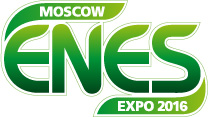 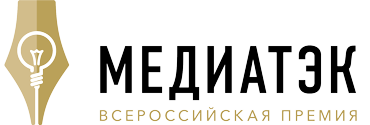 ВСЕРОССИЙСКИЕ КОНКУРСЫ
ENES-2016 и МедиаТЭКДепартамент жилищно-коммунального комплекса и энергетики Ханты-Мансийского автономного округа – Югры совместно с АНО «Центр энергосбережения Югры» объявляет о проведении Третьего Всероссийского конкурса реализованных проектов в области энергосбережения и повышения энергоэффективности ENES-2016 и Второго Всероссийского конкурса средств массовой информации, пресс-служб компаний ТЭК и региональных администраций «МедиаТЭК». Конкурсы проходят при поддержке Министерства энергетики России и федерального Межведомственного координационного совета по энергосбережению и повышению энергоэффективности экономики.Приём заявок на региональный этап конкурса ENES-2016 открыт с 1 июня по 22 августа 2016 года.Приём заявок на региональный этап конкурса МедиаТЭК открыт с 1 июня по 31 августа 2016 года.Одной из основных целей проведения конкурса ENES-2016 является стимулирование реализации проектов по повышению энергоэффективности и энергосбережения в различных секторах экономики и бюджетной сфере на федеральном, региональном и муниципальных уровнях. Конкурс является открытым для всех участников (в том числе зарубежных) из числа организаций любой формы собственности.На конкурс принимаются проекты, реализованные в период с 01 октября 2015 года по 20 сентября 2016 года.С 1 по 31 октября конкурсные проекты, ставшие победителями региональных туров, пройдут федеральную экспертизу. Выбор победителей конкурса будет проводиться путем открытого интернет-голосования, организованного на сайте форума ENES-2016 (www.enes-expo.ru)  в ноябре 2016 года.Основная цель конкурса МедиаТЭК – стимулирование роста профессионализма энергетических компаний в области информационного освещения своей деятельности, донесения информации до населения о проектах развития ТЭК, стимулирование проектов, связанных с популяризацией профессий топливно-энергетического комплекса и повышения значимости роли труда энергетиков, нефтяников, газовиков.К участию в конкурсе МедиаТЭК приглашаются федеральные и региональные средства массовой информации, журналисты, отделы по связям с общественностью компаний топливно-энергетического комплекса и региональных администраций.Конкурсные работы принимаются по адресу:628012, Тюменская область, Ханты-Мансийский автономный округ – Югра, г. Ханты-Мансийск, ул. Мира, д. 104, каб. 105 АНО «Центр энергосбережения Югры», тел.: (3467) 31-83-70, факс: (3467) 33-51-11, e-mail: kiv@ugraces.ruКонтактное лицо: Куклина Ирина ВладимировнаПоложения о конкурсах - http://ugraces.ru/wp-content/uploads/2016/05/orders.rarФормы заявки на участие в конкурсах - http://ugraces.ru/wp-content/uploads/2016/06/Entry.rar